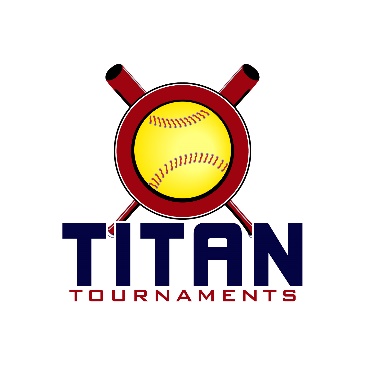 	Thanks for playing ball with Titan!	Below you will find the schedule and some important rules to note.
Park Address: West Jackson Park – 374 Cabin Drive, Hoschton, GADirector – Bobby Smith - 706-296-1789
Format: 3 seeding games + single elimination bracket playRoster and Waiver Forms must be submitted to the onsite director upon arrival and birth certificates must be available on site in each head coach’s folder.Entry Fee - $320Sanction $35 if unpaid in 2019Admission - $7 Per SpectatorCoaches – 3 passes per teamRun rule is 12 after 3, 10 after 4, 8 after 5. Games are 7 innings if time permits.
The pitcher shall have both feet touching the pitching rubber, and shall continue to do so until the forward step.
The on deck circle is on your dugout side. If you are uncomfortable with your player being that close to the batter, you may have them warm up further down the dugout, but they must remain on your dugout side.
Headfirst slides are allowed, faking a bunt and pulling back to swing is allowed.Runners must make an attempt to avoid contact, but do not have to slide.
Warm Up Pitches – 5 pitches between innings or 1 minute, whichever comes first.Coaches – one defensive coach is allowed to sit on a bucket or stand directly outside of the dugout for the purpose of calling pitches. Two offensive coaches are allowed, one at third base, one at first base.
Offensive: One offensive timeout is allowed per inning.
Defensive: Three defensive timeouts are allowed during a seven inning game. On the fourth and each additional defensive timeout, the pitcher must be removed from the pitching position for the duration of the game. In the event of extra innings, one defensive timeout per inning is allowed.
An ejection will result in removal from the current game, and an additional one game suspension. Flagrant violations are subject to further suspension at the discretion of the onsite director.
*Games are 75 minutes finish the inning*
*Please be prepared to play at least 15 minutes prior to your scheduled start times**QAB Drew 4 Seeding Games Due To The Odd Number Of Teams With An Odd Number of Seeding Games, Their Worst Game Will Be Thrown Out, Except For The Head To Head Portion, If Applicable**Built In Break Prior to Bracket Starting, Since Several Teams Play 3 + In A Row**14U Bracket Games*Game TimeFieldTeamScoreTeam8:301Atlanta Premier8-8QAB Prime8:304Next Level12-3Buford Elite 0510:001GA Octane – Capp10-11QAB Prime10:003GA Assassins 050-1805 Crush10:004Next Level15-1Atlanta Premier11:30105 Crush12-0QAB Prime11:303Buford Elite 052-5GA Octane - Capp11:304Next Level9-0GA Assassins 051:001GA Assassins 053-13QAB Prime1:003Atlanta Premier4-4GA Octane – Capp1:004Buford Elite 053-805 CrushGame TimeField #Bracket Game #TeamScoreTeam3:00114 SeedGA Octane – Capp9-65 SeedAtlanta Premier3:00323 SeedQAB Prime3-66 SeedBuford Elite 054:30132 SeedNext Level 0512-27 SeedGA Assassins 054:3044Winner of Game 1GA Octane2-81 Seed05 Crush6:0015Winner of Game 2Buford Elite 052-10Winner of Game 3Next Level 057:3016Winner of Game 405 Crush4-7Winner of Game 5Next Level 05